Employee Information Form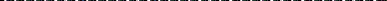 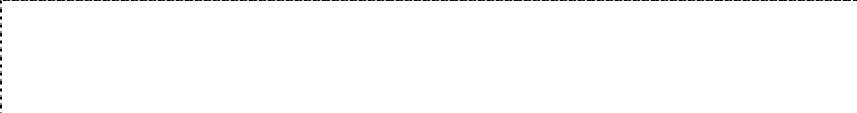 (OVER)I:\WORDPROC\BENEFITS\Forms\Employee Information Form-2010.docx	3/18/2011Full Name:Preferred First Name:Preferred First Name:Preferred First Name:Preferred First Name:Preferred First Name:Preferred First Name:Preferred First Name:Preferred First Name:Preferred First Name:Preferred First Name:Preferred First Name:Preferred First Name:Preferred First Name:Preferred First Name:Preferred First Name:Preferred First Name:Preferred First Name:Preferred First Name:Social Security:Social Security:Social Security:Social Security:Social Security:Home Address (street):Home Address (street):Home Address (street):Home Address (street):Home Address (street):Home Address (street):Home Address (street):Home Address (street):Home Address (street):Home Address (street):Home Address (street):Home Address (street):Home Address (street):Home Address (street):Home Address (street):Home Address (street):Home Address (street):Home Address (street):Home Address (street):Home Address (street):Home Address (street):Home Address (street):Home Address (street):Home Address (street):Home Address (street):Home Address (street):Home Address (street):Home Address (street):Home Address (street):Home Address (street):Home Address (street):Home Address (street):City:City:City:City:City:City:City:City:City:City:City:City:City:City:City:City:City:City:City:City:State:State:State:State:State:Zip:Zip:Zip:Zip:Zip:Zip:Zip:Home Phone Number:Home Phone Number:Home Phone Number:Home Phone Number:Home Phone Number:Home Phone Number:Home Phone Number:Home Phone Number:Home Phone Number:Home Phone Number:Home Phone Number:Home Phone Number:Home Phone Number:Home Phone Number:Home Phone Number:Campus Phone Number:Campus Phone Number:Campus Phone Number:Campus Phone Number:Campus Phone Number:Campus Phone Number:Campus Phone Number:Campus Phone Number:Campus Phone Number:Campus Phone Number:Campus Phone Number:Campus Phone Number:Campus Phone Number:Campus Phone Number:Campus Phone Number:Campus Phone Number:Campus Phone Number:Campus Address (including Bldg. #):Campus Address (including Bldg. #):Campus Address (including Bldg. #):Campus Address (including Bldg. #):Campus Address (including Bldg. #):Campus Address (including Bldg. #):Campus Address (including Bldg. #):Campus Address (including Bldg. #):Campus Address (including Bldg. #):Campus Address (including Bldg. #):Campus Address (including Bldg. #):Campus Address (including Bldg. #):Campus Address (including Bldg. #):Campus Address (including Bldg. #):Campus Address (including Bldg. #):Campus Address (including Bldg. #):Campus Address (including Bldg. #):Campus Address (including Bldg. #):Campus Address (including Bldg. #):Campus Address (including Bldg. #):Campus Address (including Bldg. #):Campus Address (including Bldg. #):Campus Address (including Bldg. #):Campus Address (including Bldg. #):Campus Address (including Bldg. #):Campus Address (including Bldg. #):Campus Address (including Bldg. #):Campus Address (including Bldg. #):Campus Address (including Bldg. #):Campus Address (including Bldg. #):Campus Address (including Bldg. #):Campus Address (including Bldg. #):Gender (select one):	Male	FemaleGender (select one):	Male	FemaleGender (select one):	Male	FemaleGender (select one):	Male	FemaleGender (select one):	Male	FemaleGender (select one):	Male	FemaleGender (select one):	Male	FemaleGender (select one):	Male	FemaleGender (select one):	Male	FemaleGender (select one):	Male	FemaleGender (select one):	Male	FemaleGender (select one):	Male	FemaleGender (select one):	Male	FemaleGender (select one):	Male	FemaleGender (select one):	Male	FemaleGender (select one):	Male	FemaleGender (select one):	Male	FemaleBirthdate:Birthdate:Birthdate:Birthdate:Birthdate:Birthdate:Birthdate:Birthdate:Birthdate:Birthdate:Birthdate:Birthdate:Birthdate:Birthdate:Birthdate:Citizenship (select one):	Non-Citizen	Citizen	Permanent ResidentCitizenship (select one):	Non-Citizen	Citizen	Permanent ResidentCitizenship (select one):	Non-Citizen	Citizen	Permanent ResidentCitizenship (select one):	Non-Citizen	Citizen	Permanent ResidentCitizenship (select one):	Non-Citizen	Citizen	Permanent ResidentCitizenship (select one):	Non-Citizen	Citizen	Permanent ResidentCitizenship (select one):	Non-Citizen	Citizen	Permanent ResidentCitizenship (select one):	Non-Citizen	Citizen	Permanent ResidentCitizenship (select one):	Non-Citizen	Citizen	Permanent ResidentCitizenship (select one):	Non-Citizen	Citizen	Permanent ResidentCitizenship (select one):	Non-Citizen	Citizen	Permanent ResidentCitizenship (select one):	Non-Citizen	Citizen	Permanent ResidentCitizenship (select one):	Non-Citizen	Citizen	Permanent ResidentCitizenship (select one):	Non-Citizen	Citizen	Permanent ResidentCitizenship (select one):	Non-Citizen	Citizen	Permanent ResidentCitizenship (select one):	Non-Citizen	Citizen	Permanent ResidentCitizenship (select one):	Non-Citizen	Citizen	Permanent ResidentCitizenship (select one):	Non-Citizen	Citizen	Permanent ResidentCitizenship (select one):	Non-Citizen	Citizen	Permanent ResidentCitizenship (select one):	Non-Citizen	Citizen	Permanent ResidentCitizenship (select one):	Non-Citizen	Citizen	Permanent ResidentCitizenship (select one):	Non-Citizen	Citizen	Permanent ResidentCitizenship (select one):	Non-Citizen	Citizen	Permanent ResidentCitizenship (select one):	Non-Citizen	Citizen	Permanent ResidentCitizenship (select one):	Non-Citizen	Citizen	Permanent ResidentCitizenship (select one):	Non-Citizen	Citizen	Permanent ResidentCitizenship (select one):	Non-Citizen	Citizen	Permanent ResidentCitizenship (select one):	Non-Citizen	Citizen	Permanent ResidentCitizenship (select one):	Non-Citizen	Citizen	Permanent ResidentCitizenship (select one):	Non-Citizen	Citizen	Permanent ResidentCitizenship (select one):	Non-Citizen	Citizen	Permanent ResidentCitizenship (select one):	Non-Citizen	Citizen	Permanent ResidentMarital Status (select one):	Divorced	Married	Widowed	SingleMarital Status (select one):	Divorced	Married	Widowed	SingleMarital Status (select one):	Divorced	Married	Widowed	SingleMarital Status (select one):	Divorced	Married	Widowed	SingleMarital Status (select one):	Divorced	Married	Widowed	SingleMarital Status (select one):	Divorced	Married	Widowed	SingleMarital Status (select one):	Divorced	Married	Widowed	SingleMarital Status (select one):	Divorced	Married	Widowed	SingleMarital Status (select one):	Divorced	Married	Widowed	SingleMarital Status (select one):	Divorced	Married	Widowed	SingleMarital Status (select one):	Divorced	Married	Widowed	SingleMarital Status (select one):	Divorced	Married	Widowed	SingleMarital Status (select one):	Divorced	Married	Widowed	SingleMarital Status (select one):	Divorced	Married	Widowed	SingleMarital Status (select one):	Divorced	Married	Widowed	SingleMarital Status (select one):	Divorced	Married	Widowed	SingleMarital Status (select one):	Divorced	Married	Widowed	SingleMarital Status (select one):	Divorced	Married	Widowed	SingleMarital Status (select one):	Divorced	Married	Widowed	SingleMarital Status (select one):	Divorced	Married	Widowed	SingleMarital Status (select one):	Divorced	Married	Widowed	SingleMarital Status (select one):	Divorced	Married	Widowed	SingleMarital Status (select one):	Divorced	Married	Widowed	SingleMarital Status (select one):	Divorced	Married	Widowed	SingleMarital Status (select one):	Divorced	Married	Widowed	SingleMarital Status (select one):	Divorced	Married	Widowed	SingleMarital Status (select one):	Divorced	Married	Widowed	SingleMarital Status (select one):	Divorced	Married	Widowed	SingleMarital Status (select one):	Divorced	Married	Widowed	SingleMarital Status (select one):	Divorced	Married	Widowed	SingleMarital Status (select one):	Divorced	Married	Widowed	SingleMarital Status (select one):	Divorced	Married	Widowed	SingleU.S. Government Ethnicity and Race Classifications - Please select an Ethnicity classification and all Race classifications that may apply:U.S. Government Ethnicity and Race Classifications - Please select an Ethnicity classification and all Race classifications that may apply:U.S. Government Ethnicity and Race Classifications - Please select an Ethnicity classification and all Race classifications that may apply:U.S. Government Ethnicity and Race Classifications - Please select an Ethnicity classification and all Race classifications that may apply:U.S. Government Ethnicity and Race Classifications - Please select an Ethnicity classification and all Race classifications that may apply:U.S. Government Ethnicity and Race Classifications - Please select an Ethnicity classification and all Race classifications that may apply:U.S. Government Ethnicity and Race Classifications - Please select an Ethnicity classification and all Race classifications that may apply:U.S. Government Ethnicity and Race Classifications - Please select an Ethnicity classification and all Race classifications that may apply:U.S. Government Ethnicity and Race Classifications - Please select an Ethnicity classification and all Race classifications that may apply:U.S. Government Ethnicity and Race Classifications - Please select an Ethnicity classification and all Race classifications that may apply:U.S. Government Ethnicity and Race Classifications - Please select an Ethnicity classification and all Race classifications that may apply:U.S. Government Ethnicity and Race Classifications - Please select an Ethnicity classification and all Race classifications that may apply:U.S. Government Ethnicity and Race Classifications - Please select an Ethnicity classification and all Race classifications that may apply:U.S. Government Ethnicity and Race Classifications - Please select an Ethnicity classification and all Race classifications that may apply:U.S. Government Ethnicity and Race Classifications - Please select an Ethnicity classification and all Race classifications that may apply:U.S. Government Ethnicity and Race Classifications - Please select an Ethnicity classification and all Race classifications that may apply:U.S. Government Ethnicity and Race Classifications - Please select an Ethnicity classification and all Race classifications that may apply:U.S. Government Ethnicity and Race Classifications - Please select an Ethnicity classification and all Race classifications that may apply:U.S. Government Ethnicity and Race Classifications - Please select an Ethnicity classification and all Race classifications that may apply:U.S. Government Ethnicity and Race Classifications - Please select an Ethnicity classification and all Race classifications that may apply:U.S. Government Ethnicity and Race Classifications - Please select an Ethnicity classification and all Race classifications that may apply:U.S. Government Ethnicity and Race Classifications - Please select an Ethnicity classification and all Race classifications that may apply:U.S. Government Ethnicity and Race Classifications - Please select an Ethnicity classification and all Race classifications that may apply:U.S. Government Ethnicity and Race Classifications - Please select an Ethnicity classification and all Race classifications that may apply:U.S. Government Ethnicity and Race Classifications - Please select an Ethnicity classification and all Race classifications that may apply:U.S. Government Ethnicity and Race Classifications - Please select an Ethnicity classification and all Race classifications that may apply:U.S. Government Ethnicity and Race Classifications - Please select an Ethnicity classification and all Race classifications that may apply:U.S. Government Ethnicity and Race Classifications - Please select an Ethnicity classification and all Race classifications that may apply:U.S. Government Ethnicity and Race Classifications - Please select an Ethnicity classification and all Race classifications that may apply:U.S. Government Ethnicity and Race Classifications - Please select an Ethnicity classification and all Race classifications that may apply:U.S. Government Ethnicity and Race Classifications - Please select an Ethnicity classification and all Race classifications that may apply:U.S. Government Ethnicity and Race Classifications - Please select an Ethnicity classification and all Race classifications that may apply:Ethnicity (select one): Hispanic or  Latino Not Hispanic or LatinoEthnicity (select one): Hispanic or  Latino Not Hispanic or LatinoEthnicity (select one): Hispanic or  Latino Not Hispanic or LatinoEthnicity (select one): Hispanic or  Latino Not Hispanic or LatinoRace (multiple selections permitted):Asian	American Indian or Alaskan NativeBlack or African American	Native Hawaiian or Other Pacific Islander WhiteRace (multiple selections permitted):Asian	American Indian or Alaskan NativeBlack or African American	Native Hawaiian or Other Pacific Islander WhiteRace (multiple selections permitted):Asian	American Indian or Alaskan NativeBlack or African American	Native Hawaiian or Other Pacific Islander WhiteRace (multiple selections permitted):Asian	American Indian or Alaskan NativeBlack or African American	Native Hawaiian or Other Pacific Islander WhiteRace (multiple selections permitted):Asian	American Indian or Alaskan NativeBlack or African American	Native Hawaiian or Other Pacific Islander WhiteRace (multiple selections permitted):Asian	American Indian or Alaskan NativeBlack or African American	Native Hawaiian or Other Pacific Islander WhiteRace (multiple selections permitted):Asian	American Indian or Alaskan NativeBlack or African American	Native Hawaiian or Other Pacific Islander WhiteRace (multiple selections permitted):Asian	American Indian or Alaskan NativeBlack or African American	Native Hawaiian or Other Pacific Islander WhiteRace (multiple selections permitted):Asian	American Indian or Alaskan NativeBlack or African American	Native Hawaiian or Other Pacific Islander WhiteRace (multiple selections permitted):Asian	American Indian or Alaskan NativeBlack or African American	Native Hawaiian or Other Pacific Islander WhiteRace (multiple selections permitted):Asian	American Indian or Alaskan NativeBlack or African American	Native Hawaiian or Other Pacific Islander WhiteRace (multiple selections permitted):Asian	American Indian or Alaskan NativeBlack or African American	Native Hawaiian or Other Pacific Islander WhiteRace (multiple selections permitted):Asian	American Indian or Alaskan NativeBlack or African American	Native Hawaiian or Other Pacific Islander WhiteRace (multiple selections permitted):Asian	American Indian or Alaskan NativeBlack or African American	Native Hawaiian or Other Pacific Islander WhiteRace (multiple selections permitted):Asian	American Indian or Alaskan NativeBlack or African American	Native Hawaiian or Other Pacific Islander WhiteRace (multiple selections permitted):Asian	American Indian or Alaskan NativeBlack or African American	Native Hawaiian or Other Pacific Islander WhiteRace (multiple selections permitted):Asian	American Indian or Alaskan NativeBlack or African American	Native Hawaiian or Other Pacific Islander WhiteRace (multiple selections permitted):Asian	American Indian or Alaskan NativeBlack or African American	Native Hawaiian or Other Pacific Islander WhiteRace (multiple selections permitted):Asian	American Indian or Alaskan NativeBlack or African American	Native Hawaiian or Other Pacific Islander WhiteRace (multiple selections permitted):Asian	American Indian or Alaskan NativeBlack or African American	Native Hawaiian or Other Pacific Islander WhiteRace (multiple selections permitted):Asian	American Indian or Alaskan NativeBlack or African American	Native Hawaiian or Other Pacific Islander WhiteRace (multiple selections permitted):Asian	American Indian or Alaskan NativeBlack or African American	Native Hawaiian or Other Pacific Islander WhiteVeteran Information (select one):	Vietnam Era VeteranNone	Disabled Veteran	Other Protected Veteran		Armed Forces Service Medal Veteran Recently Separated Veteran (month/year of separation) 		Veteran (no other category applies to me)Veteran Information (select one):	Vietnam Era VeteranNone	Disabled Veteran	Other Protected Veteran		Armed Forces Service Medal Veteran Recently Separated Veteran (month/year of separation) 		Veteran (no other category applies to me)Veteran Information (select one):	Vietnam Era VeteranNone	Disabled Veteran	Other Protected Veteran		Armed Forces Service Medal Veteran Recently Separated Veteran (month/year of separation) 		Veteran (no other category applies to me)Veteran Information (select one):	Vietnam Era VeteranNone	Disabled Veteran	Other Protected Veteran		Armed Forces Service Medal Veteran Recently Separated Veteran (month/year of separation) 		Veteran (no other category applies to me)Veteran Information (select one):	Vietnam Era VeteranNone	Disabled Veteran	Other Protected Veteran		Armed Forces Service Medal Veteran Recently Separated Veteran (month/year of separation) 		Veteran (no other category applies to me)Veteran Information (select one):	Vietnam Era VeteranNone	Disabled Veteran	Other Protected Veteran		Armed Forces Service Medal Veteran Recently Separated Veteran (month/year of separation) 		Veteran (no other category applies to me)Veteran Information (select one):	Vietnam Era VeteranNone	Disabled Veteran	Other Protected Veteran		Armed Forces Service Medal Veteran Recently Separated Veteran (month/year of separation) 		Veteran (no other category applies to me)Veteran Information (select one):	Vietnam Era VeteranNone	Disabled Veteran	Other Protected Veteran		Armed Forces Service Medal Veteran Recently Separated Veteran (month/year of separation) 		Veteran (no other category applies to me)Veteran Information (select one):	Vietnam Era VeteranNone	Disabled Veteran	Other Protected Veteran		Armed Forces Service Medal Veteran Recently Separated Veteran (month/year of separation) 		Veteran (no other category applies to me)Veteran Information (select one):	Vietnam Era VeteranNone	Disabled Veteran	Other Protected Veteran		Armed Forces Service Medal Veteran Recently Separated Veteran (month/year of separation) 		Veteran (no other category applies to me)Veteran Information (select one):	Vietnam Era VeteranNone	Disabled Veteran	Other Protected Veteran		Armed Forces Service Medal Veteran Recently Separated Veteran (month/year of separation) 		Veteran (no other category applies to me)Veteran Information (select one):	Vietnam Era VeteranNone	Disabled Veteran	Other Protected Veteran		Armed Forces Service Medal Veteran Recently Separated Veteran (month/year of separation) 		Veteran (no other category applies to me)Veteran Information (select one):	Vietnam Era VeteranNone	Disabled Veteran	Other Protected Veteran		Armed Forces Service Medal Veteran Recently Separated Veteran (month/year of separation) 		Veteran (no other category applies to me)Veteran Information (select one):	Vietnam Era VeteranNone	Disabled Veteran	Other Protected Veteran		Armed Forces Service Medal Veteran Recently Separated Veteran (month/year of separation) 		Veteran (no other category applies to me)Veteran Information (select one):	Vietnam Era VeteranNone	Disabled Veteran	Other Protected Veteran		Armed Forces Service Medal Veteran Recently Separated Veteran (month/year of separation) 		Veteran (no other category applies to me)Veteran Information (select one):	Vietnam Era VeteranNone	Disabled Veteran	Other Protected Veteran		Armed Forces Service Medal Veteran Recently Separated Veteran (month/year of separation) 		Veteran (no other category applies to me)Veteran Information (select one):	Vietnam Era VeteranNone	Disabled Veteran	Other Protected Veteran		Armed Forces Service Medal Veteran Recently Separated Veteran (month/year of separation) 		Veteran (no other category applies to me)Veteran Information (select one):	Vietnam Era VeteranNone	Disabled Veteran	Other Protected Veteran		Armed Forces Service Medal Veteran Recently Separated Veteran (month/year of separation) 		Veteran (no other category applies to me)Veteran Information (select one):	Vietnam Era VeteranNone	Disabled Veteran	Other Protected Veteran		Armed Forces Service Medal Veteran Recently Separated Veteran (month/year of separation) 		Veteran (no other category applies to me)Veteran Information (select one):	Vietnam Era VeteranNone	Disabled Veteran	Other Protected Veteran		Armed Forces Service Medal Veteran Recently Separated Veteran (month/year of separation) 		Veteran (no other category applies to me)Veteran Information (select one):	Vietnam Era VeteranNone	Disabled Veteran	Other Protected Veteran		Armed Forces Service Medal Veteran Recently Separated Veteran (month/year of separation) 		Veteran (no other category applies to me)Veteran Information (select one):	Vietnam Era VeteranNone	Disabled Veteran	Other Protected Veteran		Armed Forces Service Medal Veteran Recently Separated Veteran (month/year of separation) 		Veteran (no other category applies to me)Veteran Information (select one):	Vietnam Era VeteranNone	Disabled Veteran	Other Protected Veteran		Armed Forces Service Medal Veteran Recently Separated Veteran (month/year of separation) 		Veteran (no other category applies to me)Veteran Information (select one):	Vietnam Era VeteranNone	Disabled Veteran	Other Protected Veteran		Armed Forces Service Medal Veteran Recently Separated Veteran (month/year of separation) 		Veteran (no other category applies to me)Veteran Information (select one):	Vietnam Era VeteranNone	Disabled Veteran	Other Protected Veteran		Armed Forces Service Medal Veteran Recently Separated Veteran (month/year of separation) 		Veteran (no other category applies to me)Veteran Information (select one):	Vietnam Era VeteranNone	Disabled Veteran	Other Protected Veteran		Armed Forces Service Medal Veteran Recently Separated Veteran (month/year of separation) 		Veteran (no other category applies to me)Veteran Information (select one):	Vietnam Era VeteranNone	Disabled Veteran	Other Protected Veteran		Armed Forces Service Medal Veteran Recently Separated Veteran (month/year of separation) 		Veteran (no other category applies to me)Veteran Information (select one):	Vietnam Era VeteranNone	Disabled Veteran	Other Protected Veteran		Armed Forces Service Medal Veteran Recently Separated Veteran (month/year of separation) 		Veteran (no other category applies to me)Veteran Information (select one):	Vietnam Era VeteranNone	Disabled Veteran	Other Protected Veteran		Armed Forces Service Medal Veteran Recently Separated Veteran (month/year of separation) 		Veteran (no other category applies to me)Veteran Information (select one):	Vietnam Era VeteranNone	Disabled Veteran	Other Protected Veteran		Armed Forces Service Medal Veteran Recently Separated Veteran (month/year of separation) 		Veteran (no other category applies to me)Veteran Information (select one):	Vietnam Era VeteranNone	Disabled Veteran	Other Protected Veteran		Armed Forces Service Medal Veteran Recently Separated Veteran (month/year of separation) 		Veteran (no other category applies to me)Veteran Information (select one):	Vietnam Era VeteranNone	Disabled Veteran	Other Protected Veteran		Armed Forces Service Medal Veteran Recently Separated Veteran (month/year of separation) 		Veteran (no other category applies to me)Emergency Contact Name (1):Emergency Contact Name (1):Emergency Contact Name (1):Emergency Contact Name (1):Emergency Contact Name (1):Emergency Contact Name (1):Emergency Contact Name (1):Emergency Contact Name (1):Emergency Contact Name (1):Emergency Contact Name (1):Emergency Contact Name (1):Emergency Contact Name (1):Emergency Contact Name (1):Emergency Contact Name (1):Emergency Contact Name (1):Emergency Contact Name (1):Emergency Contact Name (1):Emergency Contact Name (1):Phone Number:Phone Number:Phone Number:Phone Number:Phone Number:Phone Number:Phone Number:Phone Number:Phone Number:Phone Number:Phone Number:Phone Number:Phone Number:Phone Number:Address:Address:Address:Address:Address:Address:Address:Address:Address:Address:Address:Address:Address:Address:Address:Address:Address:Address:Address:Address:Address:Address:Address:Address:Address:Address:Address:Address:Address:Address:Address:Address:Relationship (select one):Aunt/Uncle	Brother	Spouse/Significant Other	Great Grandparent	Father	Grandparent Child	Mother	Other Relative	Parents	Sister	CousinRelationship (select one):Aunt/Uncle	Brother	Spouse/Significant Other	Great Grandparent	Father	Grandparent Child	Mother	Other Relative	Parents	Sister	CousinRelationship (select one):Aunt/Uncle	Brother	Spouse/Significant Other	Great Grandparent	Father	Grandparent Child	Mother	Other Relative	Parents	Sister	CousinRelationship (select one):Aunt/Uncle	Brother	Spouse/Significant Other	Great Grandparent	Father	Grandparent Child	Mother	Other Relative	Parents	Sister	CousinRelationship (select one):Aunt/Uncle	Brother	Spouse/Significant Other	Great Grandparent	Father	Grandparent Child	Mother	Other Relative	Parents	Sister	CousinRelationship (select one):Aunt/Uncle	Brother	Spouse/Significant Other	Great Grandparent	Father	Grandparent Child	Mother	Other Relative	Parents	Sister	CousinRelationship (select one):Aunt/Uncle	Brother	Spouse/Significant Other	Great Grandparent	Father	Grandparent Child	Mother	Other Relative	Parents	Sister	CousinRelationship (select one):Aunt/Uncle	Brother	Spouse/Significant Other	Great Grandparent	Father	Grandparent Child	Mother	Other Relative	Parents	Sister	CousinRelationship (select one):Aunt/Uncle	Brother	Spouse/Significant Other	Great Grandparent	Father	Grandparent Child	Mother	Other Relative	Parents	Sister	CousinRelationship (select one):Aunt/Uncle	Brother	Spouse/Significant Other	Great Grandparent	Father	Grandparent Child	Mother	Other Relative	Parents	Sister	CousinRelationship (select one):Aunt/Uncle	Brother	Spouse/Significant Other	Great Grandparent	Father	Grandparent Child	Mother	Other Relative	Parents	Sister	CousinRelationship (select one):Aunt/Uncle	Brother	Spouse/Significant Other	Great Grandparent	Father	Grandparent Child	Mother	Other Relative	Parents	Sister	CousinRelationship (select one):Aunt/Uncle	Brother	Spouse/Significant Other	Great Grandparent	Father	Grandparent Child	Mother	Other Relative	Parents	Sister	CousinRelationship (select one):Aunt/Uncle	Brother	Spouse/Significant Other	Great Grandparent	Father	Grandparent Child	Mother	Other Relative	Parents	Sister	CousinRelationship (select one):Aunt/Uncle	Brother	Spouse/Significant Other	Great Grandparent	Father	Grandparent Child	Mother	Other Relative	Parents	Sister	CousinRelationship (select one):Aunt/Uncle	Brother	Spouse/Significant Other	Great Grandparent	Father	Grandparent Child	Mother	Other Relative	Parents	Sister	CousinRelationship (select one):Aunt/Uncle	Brother	Spouse/Significant Other	Great Grandparent	Father	Grandparent Child	Mother	Other Relative	Parents	Sister	CousinRelationship (select one):Aunt/Uncle	Brother	Spouse/Significant Other	Great Grandparent	Father	Grandparent Child	Mother	Other Relative	Parents	Sister	CousinRelationship (select one):Aunt/Uncle	Brother	Spouse/Significant Other	Great Grandparent	Father	Grandparent Child	Mother	Other Relative	Parents	Sister	CousinRelationship (select one):Aunt/Uncle	Brother	Spouse/Significant Other	Great Grandparent	Father	Grandparent Child	Mother	Other Relative	Parents	Sister	CousinRelationship (select one):Aunt/Uncle	Brother	Spouse/Significant Other	Great Grandparent	Father	Grandparent Child	Mother	Other Relative	Parents	Sister	CousinRelationship (select one):Aunt/Uncle	Brother	Spouse/Significant Other	Great Grandparent	Father	Grandparent Child	Mother	Other Relative	Parents	Sister	CousinRelationship (select one):Aunt/Uncle	Brother	Spouse/Significant Other	Great Grandparent	Father	Grandparent Child	Mother	Other Relative	Parents	Sister	CousinRelationship (select one):Aunt/Uncle	Brother	Spouse/Significant Other	Great Grandparent	Father	Grandparent Child	Mother	Other Relative	Parents	Sister	CousinRelationship (select one):Aunt/Uncle	Brother	Spouse/Significant Other	Great Grandparent	Father	Grandparent Child	Mother	Other Relative	Parents	Sister	CousinRelationship (select one):Aunt/Uncle	Brother	Spouse/Significant Other	Great Grandparent	Father	Grandparent Child	Mother	Other Relative	Parents	Sister	CousinRelationship (select one):Aunt/Uncle	Brother	Spouse/Significant Other	Great Grandparent	Father	Grandparent Child	Mother	Other Relative	Parents	Sister	CousinRelationship (select one):Aunt/Uncle	Brother	Spouse/Significant Other	Great Grandparent	Father	Grandparent Child	Mother	Other Relative	Parents	Sister	CousinRelationship (select one):Aunt/Uncle	Brother	Spouse/Significant Other	Great Grandparent	Father	Grandparent Child	Mother	Other Relative	Parents	Sister	CousinRelationship (select one):Aunt/Uncle	Brother	Spouse/Significant Other	Great Grandparent	Father	Grandparent Child	Mother	Other Relative	Parents	Sister	CousinRelationship (select one):Aunt/Uncle	Brother	Spouse/Significant Other	Great Grandparent	Father	Grandparent Child	Mother	Other Relative	Parents	Sister	CousinRelationship (select one):Aunt/Uncle	Brother	Spouse/Significant Other	Great Grandparent	Father	Grandparent Child	Mother	Other Relative	Parents	Sister	CousinEmergency Contact Name (2):Emergency Contact Name (2):Emergency Contact Name (2):Emergency Contact Name (2):Emergency Contact Name (2):Emergency Contact Name (2):Emergency Contact Name (2):Emergency Contact Name (2):Emergency Contact Name (2):Emergency Contact Name (2):Emergency Contact Name (2):Emergency Contact Name (2):Emergency Contact Name (2):Emergency Contact Name (2):Emergency Contact Name (2):Emergency Contact Name (2):Emergency Contact Name (2):Emergency Contact Name (2):Phone Number:Phone Number:Phone Number:Phone Number:Phone Number:Phone Number:Phone Number:Phone Number:Phone Number:Phone Number:Phone Number:Phone Number:Phone Number:Phone Number:Address:Address:Address:Address:Address:Address:Address:Address:Address:Address:Address:Address:Address:Address:Address:Address:Address:Address:Address:Address:Address:Address:Address:Address:Address:Address:Address:Address:Address:Address:Address:Address:Relationship (select one):Aunt/Uncle	Brother	Spouse/Sign Other	Great Grandparents	Father	Grandparent Child	Mother	Other Relative	Parents	Sister	CousinRelationship (select one):Aunt/Uncle	Brother	Spouse/Sign Other	Great Grandparents	Father	Grandparent Child	Mother	Other Relative	Parents	Sister	CousinRelationship (select one):Aunt/Uncle	Brother	Spouse/Sign Other	Great Grandparents	Father	Grandparent Child	Mother	Other Relative	Parents	Sister	CousinRelationship (select one):Aunt/Uncle	Brother	Spouse/Sign Other	Great Grandparents	Father	Grandparent Child	Mother	Other Relative	Parents	Sister	CousinRelationship (select one):Aunt/Uncle	Brother	Spouse/Sign Other	Great Grandparents	Father	Grandparent Child	Mother	Other Relative	Parents	Sister	CousinRelationship (select one):Aunt/Uncle	Brother	Spouse/Sign Other	Great Grandparents	Father	Grandparent Child	Mother	Other Relative	Parents	Sister	CousinRelationship (select one):Aunt/Uncle	Brother	Spouse/Sign Other	Great Grandparents	Father	Grandparent Child	Mother	Other Relative	Parents	Sister	CousinRelationship (select one):Aunt/Uncle	Brother	Spouse/Sign Other	Great Grandparents	Father	Grandparent Child	Mother	Other Relative	Parents	Sister	CousinRelationship (select one):Aunt/Uncle	Brother	Spouse/Sign Other	Great Grandparents	Father	Grandparent Child	Mother	Other Relative	Parents	Sister	CousinRelationship (select one):Aunt/Uncle	Brother	Spouse/Sign Other	Great Grandparents	Father	Grandparent Child	Mother	Other Relative	Parents	Sister	CousinRelationship (select one):Aunt/Uncle	Brother	Spouse/Sign Other	Great Grandparents	Father	Grandparent Child	Mother	Other Relative	Parents	Sister	CousinRelationship (select one):Aunt/Uncle	Brother	Spouse/Sign Other	Great Grandparents	Father	Grandparent Child	Mother	Other Relative	Parents	Sister	CousinRelationship (select one):Aunt/Uncle	Brother	Spouse/Sign Other	Great Grandparents	Father	Grandparent Child	Mother	Other Relative	Parents	Sister	CousinRelationship (select one):Aunt/Uncle	Brother	Spouse/Sign Other	Great Grandparents	Father	Grandparent Child	Mother	Other Relative	Parents	Sister	CousinRelationship (select one):Aunt/Uncle	Brother	Spouse/Sign Other	Great Grandparents	Father	Grandparent Child	Mother	Other Relative	Parents	Sister	CousinRelationship (select one):Aunt/Uncle	Brother	Spouse/Sign Other	Great Grandparents	Father	Grandparent Child	Mother	Other Relative	Parents	Sister	CousinRelationship (select one):Aunt/Uncle	Brother	Spouse/Sign Other	Great Grandparents	Father	Grandparent Child	Mother	Other Relative	Parents	Sister	CousinRelationship (select one):Aunt/Uncle	Brother	Spouse/Sign Other	Great Grandparents	Father	Grandparent Child	Mother	Other Relative	Parents	Sister	CousinRelationship (select one):Aunt/Uncle	Brother	Spouse/Sign Other	Great Grandparents	Father	Grandparent Child	Mother	Other Relative	Parents	Sister	CousinRelationship (select one):Aunt/Uncle	Brother	Spouse/Sign Other	Great Grandparents	Father	Grandparent Child	Mother	Other Relative	Parents	Sister	CousinRelationship (select one):Aunt/Uncle	Brother	Spouse/Sign Other	Great Grandparents	Father	Grandparent Child	Mother	Other Relative	Parents	Sister	CousinRelationship (select one):Aunt/Uncle	Brother	Spouse/Sign Other	Great Grandparents	Father	Grandparent Child	Mother	Other Relative	Parents	Sister	CousinRelationship (select one):Aunt/Uncle	Brother	Spouse/Sign Other	Great Grandparents	Father	Grandparent Child	Mother	Other Relative	Parents	Sister	CousinRelationship (select one):Aunt/Uncle	Brother	Spouse/Sign Other	Great Grandparents	Father	Grandparent Child	Mother	Other Relative	Parents	Sister	CousinRelationship (select one):Aunt/Uncle	Brother	Spouse/Sign Other	Great Grandparents	Father	Grandparent Child	Mother	Other Relative	Parents	Sister	CousinRelationship (select one):Aunt/Uncle	Brother	Spouse/Sign Other	Great Grandparents	Father	Grandparent Child	Mother	Other Relative	Parents	Sister	CousinRelationship (select one):Aunt/Uncle	Brother	Spouse/Sign Other	Great Grandparents	Father	Grandparent Child	Mother	Other Relative	Parents	Sister	CousinRelationship (select one):Aunt/Uncle	Brother	Spouse/Sign Other	Great Grandparents	Father	Grandparent Child	Mother	Other Relative	Parents	Sister	CousinRelationship (select one):Aunt/Uncle	Brother	Spouse/Sign Other	Great Grandparents	Father	Grandparent Child	Mother	Other Relative	Parents	Sister	CousinRelationship (select one):Aunt/Uncle	Brother	Spouse/Sign Other	Great Grandparents	Father	Grandparent Child	Mother	Other Relative	Parents	Sister	CousinRelationship (select one):Aunt/Uncle	Brother	Spouse/Sign Other	Great Grandparents	Father	Grandparent Child	Mother	Other Relative	Parents	Sister	CousinRelationship (select one):Aunt/Uncle	Brother	Spouse/Sign Other	Great Grandparents	Father	Grandparent Child	Mother	Other Relative	Parents	Sister	CousinEducation (please list only completed degrees):GED or High SchoolInstitution 				City/State	 Year of Graduation 		Major 			Associate’s DegreeInstitution 				City/State	 Year of Graduation 		Major 			Bachelor’s DegreeInstitution 				City/State	 Year of Graduation 		Major 			Master’s DegreeInstitution 				City/State	 Year of Graduation 		Major 			Ph.D.Institution 				City/State	 Year of Graduation 		Major 			Other (list)  	Institution 				City/State	 Year of Graduation 		Major 			Education (please list only completed degrees):GED or High SchoolInstitution 				City/State	 Year of Graduation 		Major 			Associate’s DegreeInstitution 				City/State	 Year of Graduation 		Major 			Bachelor’s DegreeInstitution 				City/State	 Year of Graduation 		Major 			Master’s DegreeInstitution 				City/State	 Year of Graduation 		Major 			Ph.D.Institution 				City/State	 Year of Graduation 		Major 			Other (list)  	Institution 				City/State	 Year of Graduation 		Major 			Education (please list only completed degrees):GED or High SchoolInstitution 				City/State	 Year of Graduation 		Major 			Associate’s DegreeInstitution 				City/State	 Year of Graduation 		Major 			Bachelor’s DegreeInstitution 				City/State	 Year of Graduation 		Major 			Master’s DegreeInstitution 				City/State	 Year of Graduation 		Major 			Ph.D.Institution 				City/State	 Year of Graduation 		Major 			Other (list)  	Institution 				City/State	 Year of Graduation 		Major 			Education (please list only completed degrees):GED or High SchoolInstitution 				City/State	 Year of Graduation 		Major 			Associate’s DegreeInstitution 				City/State	 Year of Graduation 		Major 			Bachelor’s DegreeInstitution 				City/State	 Year of Graduation 		Major 			Master’s DegreeInstitution 				City/State	 Year of Graduation 		Major 			Ph.D.Institution 				City/State	 Year of Graduation 		Major 			Other (list)  	Institution 				City/State	 Year of Graduation 		Major 			Education (please list only completed degrees):GED or High SchoolInstitution 				City/State	 Year of Graduation 		Major 			Associate’s DegreeInstitution 				City/State	 Year of Graduation 		Major 			Bachelor’s DegreeInstitution 				City/State	 Year of Graduation 		Major 			Master’s DegreeInstitution 				City/State	 Year of Graduation 		Major 			Ph.D.Institution 				City/State	 Year of Graduation 		Major 			Other (list)  	Institution 				City/State	 Year of Graduation 		Major 			Education (please list only completed degrees):GED or High SchoolInstitution 				City/State	 Year of Graduation 		Major 			Associate’s DegreeInstitution 				City/State	 Year of Graduation 		Major 			Bachelor’s DegreeInstitution 				City/State	 Year of Graduation 		Major 			Master’s DegreeInstitution 				City/State	 Year of Graduation 		Major 			Ph.D.Institution 				City/State	 Year of Graduation 		Major 			Other (list)  	Institution 				City/State	 Year of Graduation 		Major 			Education (please list only completed degrees):GED or High SchoolInstitution 				City/State	 Year of Graduation 		Major 			Associate’s DegreeInstitution 				City/State	 Year of Graduation 		Major 			Bachelor’s DegreeInstitution 				City/State	 Year of Graduation 		Major 			Master’s DegreeInstitution 				City/State	 Year of Graduation 		Major 			Ph.D.Institution 				City/State	 Year of Graduation 		Major 			Other (list)  	Institution 				City/State	 Year of Graduation 		Major 			Education (please list only completed degrees):GED or High SchoolInstitution 				City/State	 Year of Graduation 		Major 			Associate’s DegreeInstitution 				City/State	 Year of Graduation 		Major 			Bachelor’s DegreeInstitution 				City/State	 Year of Graduation 		Major 			Master’s DegreeInstitution 				City/State	 Year of Graduation 		Major 			Ph.D.Institution 				City/State	 Year of Graduation 		Major 			Other (list)  	Institution 				City/State	 Year of Graduation 		Major 			Education (please list only completed degrees):GED or High SchoolInstitution 				City/State	 Year of Graduation 		Major 			Associate’s DegreeInstitution 				City/State	 Year of Graduation 		Major 			Bachelor’s DegreeInstitution 				City/State	 Year of Graduation 		Major 			Master’s DegreeInstitution 				City/State	 Year of Graduation 		Major 			Ph.D.Institution 				City/State	 Year of Graduation 		Major 			Other (list)  	Institution 				City/State	 Year of Graduation 		Major 			Education (please list only completed degrees):GED or High SchoolInstitution 				City/State	 Year of Graduation 		Major 			Associate’s DegreeInstitution 				City/State	 Year of Graduation 		Major 			Bachelor’s DegreeInstitution 				City/State	 Year of Graduation 		Major 			Master’s DegreeInstitution 				City/State	 Year of Graduation 		Major 			Ph.D.Institution 				City/State	 Year of Graduation 		Major 			Other (list)  	Institution 				City/State	 Year of Graduation 		Major 			Education (please list only completed degrees):GED or High SchoolInstitution 				City/State	 Year of Graduation 		Major 			Associate’s DegreeInstitution 				City/State	 Year of Graduation 		Major 			Bachelor’s DegreeInstitution 				City/State	 Year of Graduation 		Major 			Master’s DegreeInstitution 				City/State	 Year of Graduation 		Major 			Ph.D.Institution 				City/State	 Year of Graduation 		Major 			Other (list)  	Institution 				City/State	 Year of Graduation 		Major 			Education (please list only completed degrees):GED or High SchoolInstitution 				City/State	 Year of Graduation 		Major 			Associate’s DegreeInstitution 				City/State	 Year of Graduation 		Major 			Bachelor’s DegreeInstitution 				City/State	 Year of Graduation 		Major 			Master’s DegreeInstitution 				City/State	 Year of Graduation 		Major 			Ph.D.Institution 				City/State	 Year of Graduation 		Major 			Other (list)  	Institution 				City/State	 Year of Graduation 		Major 			Education (please list only completed degrees):GED or High SchoolInstitution 				City/State	 Year of Graduation 		Major 			Associate’s DegreeInstitution 				City/State	 Year of Graduation 		Major 			Bachelor’s DegreeInstitution 				City/State	 Year of Graduation 		Major 			Master’s DegreeInstitution 				City/State	 Year of Graduation 		Major 			Ph.D.Institution 				City/State	 Year of Graduation 		Major 			Other (list)  	Institution 				City/State	 Year of Graduation 		Major 			Education (please list only completed degrees):GED or High SchoolInstitution 				City/State	 Year of Graduation 		Major 			Associate’s DegreeInstitution 				City/State	 Year of Graduation 		Major 			Bachelor’s DegreeInstitution 				City/State	 Year of Graduation 		Major 			Master’s DegreeInstitution 				City/State	 Year of Graduation 		Major 			Ph.D.Institution 				City/State	 Year of Graduation 		Major 			Other (list)  	Institution 				City/State	 Year of Graduation 		Major 			Education (please list only completed degrees):GED or High SchoolInstitution 				City/State	 Year of Graduation 		Major 			Associate’s DegreeInstitution 				City/State	 Year of Graduation 		Major 			Bachelor’s DegreeInstitution 				City/State	 Year of Graduation 		Major 			Master’s DegreeInstitution 				City/State	 Year of Graduation 		Major 			Ph.D.Institution 				City/State	 Year of Graduation 		Major 			Other (list)  	Institution 				City/State	 Year of Graduation 		Major 			Education (please list only completed degrees):GED or High SchoolInstitution 				City/State	 Year of Graduation 		Major 			Associate’s DegreeInstitution 				City/State	 Year of Graduation 		Major 			Bachelor’s DegreeInstitution 				City/State	 Year of Graduation 		Major 			Master’s DegreeInstitution 				City/State	 Year of Graduation 		Major 			Ph.D.Institution 				City/State	 Year of Graduation 		Major 			Other (list)  	Institution 				City/State	 Year of Graduation 		Major 			Education (please list only completed degrees):GED or High SchoolInstitution 				City/State	 Year of Graduation 		Major 			Associate’s DegreeInstitution 				City/State	 Year of Graduation 		Major 			Bachelor’s DegreeInstitution 				City/State	 Year of Graduation 		Major 			Master’s DegreeInstitution 				City/State	 Year of Graduation 		Major 			Ph.D.Institution 				City/State	 Year of Graduation 		Major 			Other (list)  	Institution 				City/State	 Year of Graduation 		Major 			Education (please list only completed degrees):GED or High SchoolInstitution 				City/State	 Year of Graduation 		Major 			Associate’s DegreeInstitution 				City/State	 Year of Graduation 		Major 			Bachelor’s DegreeInstitution 				City/State	 Year of Graduation 		Major 			Master’s DegreeInstitution 				City/State	 Year of Graduation 		Major 			Ph.D.Institution 				City/State	 Year of Graduation 		Major 			Other (list)  	Institution 				City/State	 Year of Graduation 		Major 			Education (please list only completed degrees):GED or High SchoolInstitution 				City/State	 Year of Graduation 		Major 			Associate’s DegreeInstitution 				City/State	 Year of Graduation 		Major 			Bachelor’s DegreeInstitution 				City/State	 Year of Graduation 		Major 			Master’s DegreeInstitution 				City/State	 Year of Graduation 		Major 			Ph.D.Institution 				City/State	 Year of Graduation 		Major 			Other (list)  	Institution 				City/State	 Year of Graduation 		Major 			Education (please list only completed degrees):GED or High SchoolInstitution 				City/State	 Year of Graduation 		Major 			Associate’s DegreeInstitution 				City/State	 Year of Graduation 		Major 			Bachelor’s DegreeInstitution 				City/State	 Year of Graduation 		Major 			Master’s DegreeInstitution 				City/State	 Year of Graduation 		Major 			Ph.D.Institution 				City/State	 Year of Graduation 		Major 			Other (list)  	Institution 				City/State	 Year of Graduation 		Major 			Education (please list only completed degrees):GED or High SchoolInstitution 				City/State	 Year of Graduation 		Major 			Associate’s DegreeInstitution 				City/State	 Year of Graduation 		Major 			Bachelor’s DegreeInstitution 				City/State	 Year of Graduation 		Major 			Master’s DegreeInstitution 				City/State	 Year of Graduation 		Major 			Ph.D.Institution 				City/State	 Year of Graduation 		Major 			Other (list)  	Institution 				City/State	 Year of Graduation 		Major 			Education (please list only completed degrees):GED or High SchoolInstitution 				City/State	 Year of Graduation 		Major 			Associate’s DegreeInstitution 				City/State	 Year of Graduation 		Major 			Bachelor’s DegreeInstitution 				City/State	 Year of Graduation 		Major 			Master’s DegreeInstitution 				City/State	 Year of Graduation 		Major 			Ph.D.Institution 				City/State	 Year of Graduation 		Major 			Other (list)  	Institution 				City/State	 Year of Graduation 		Major 			Education (please list only completed degrees):GED or High SchoolInstitution 				City/State	 Year of Graduation 		Major 			Associate’s DegreeInstitution 				City/State	 Year of Graduation 		Major 			Bachelor’s DegreeInstitution 				City/State	 Year of Graduation 		Major 			Master’s DegreeInstitution 				City/State	 Year of Graduation 		Major 			Ph.D.Institution 				City/State	 Year of Graduation 		Major 			Other (list)  	Institution 				City/State	 Year of Graduation 		Major 			Education (please list only completed degrees):GED or High SchoolInstitution 				City/State	 Year of Graduation 		Major 			Associate’s DegreeInstitution 				City/State	 Year of Graduation 		Major 			Bachelor’s DegreeInstitution 				City/State	 Year of Graduation 		Major 			Master’s DegreeInstitution 				City/State	 Year of Graduation 		Major 			Ph.D.Institution 				City/State	 Year of Graduation 		Major 			Other (list)  	Institution 				City/State	 Year of Graduation 		Major 			Education (please list only completed degrees):GED or High SchoolInstitution 				City/State	 Year of Graduation 		Major 			Associate’s DegreeInstitution 				City/State	 Year of Graduation 		Major 			Bachelor’s DegreeInstitution 				City/State	 Year of Graduation 		Major 			Master’s DegreeInstitution 				City/State	 Year of Graduation 		Major 			Ph.D.Institution 				City/State	 Year of Graduation 		Major 			Other (list)  	Institution 				City/State	 Year of Graduation 		Major 			Education (please list only completed degrees):GED or High SchoolInstitution 				City/State	 Year of Graduation 		Major 			Associate’s DegreeInstitution 				City/State	 Year of Graduation 		Major 			Bachelor’s DegreeInstitution 				City/State	 Year of Graduation 		Major 			Master’s DegreeInstitution 				City/State	 Year of Graduation 		Major 			Ph.D.Institution 				City/State	 Year of Graduation 		Major 			Other (list)  	Institution 				City/State	 Year of Graduation 		Major 			Education (please list only completed degrees):GED or High SchoolInstitution 				City/State	 Year of Graduation 		Major 			Associate’s DegreeInstitution 				City/State	 Year of Graduation 		Major 			Bachelor’s DegreeInstitution 				City/State	 Year of Graduation 		Major 			Master’s DegreeInstitution 				City/State	 Year of Graduation 		Major 			Ph.D.Institution 				City/State	 Year of Graduation 		Major 			Other (list)  	Institution 				City/State	 Year of Graduation 		Major 			Education (please list only completed degrees):GED or High SchoolInstitution 				City/State	 Year of Graduation 		Major 			Associate’s DegreeInstitution 				City/State	 Year of Graduation 		Major 			Bachelor’s DegreeInstitution 				City/State	 Year of Graduation 		Major 			Master’s DegreeInstitution 				City/State	 Year of Graduation 		Major 			Ph.D.Institution 				City/State	 Year of Graduation 		Major 			Other (list)  	Institution 				City/State	 Year of Graduation 		Major 			Education (please list only completed degrees):GED or High SchoolInstitution 				City/State	 Year of Graduation 		Major 			Associate’s DegreeInstitution 				City/State	 Year of Graduation 		Major 			Bachelor’s DegreeInstitution 				City/State	 Year of Graduation 		Major 			Master’s DegreeInstitution 				City/State	 Year of Graduation 		Major 			Ph.D.Institution 				City/State	 Year of Graduation 		Major 			Other (list)  	Institution 				City/State	 Year of Graduation 		Major 			Education (please list only completed degrees):GED or High SchoolInstitution 				City/State	 Year of Graduation 		Major 			Associate’s DegreeInstitution 				City/State	 Year of Graduation 		Major 			Bachelor’s DegreeInstitution 				City/State	 Year of Graduation 		Major 			Master’s DegreeInstitution 				City/State	 Year of Graduation 		Major 			Ph.D.Institution 				City/State	 Year of Graduation 		Major 			Other (list)  	Institution 				City/State	 Year of Graduation 		Major 			Education (please list only completed degrees):GED or High SchoolInstitution 				City/State	 Year of Graduation 		Major 			Associate’s DegreeInstitution 				City/State	 Year of Graduation 		Major 			Bachelor’s DegreeInstitution 				City/State	 Year of Graduation 		Major 			Master’s DegreeInstitution 				City/State	 Year of Graduation 		Major 			Ph.D.Institution 				City/State	 Year of Graduation 		Major 			Other (list)  	Institution 				City/State	 Year of Graduation 		Major 			Education (please list only completed degrees):GED or High SchoolInstitution 				City/State	 Year of Graduation 		Major 			Associate’s DegreeInstitution 				City/State	 Year of Graduation 		Major 			Bachelor’s DegreeInstitution 				City/State	 Year of Graduation 		Major 			Master’s DegreeInstitution 				City/State	 Year of Graduation 		Major 			Ph.D.Institution 				City/State	 Year of Graduation 		Major 			Other (list)  	Institution 				City/State	 Year of Graduation 		Major 			Employee Name:	SSN:Employee Name:	SSN:Employee Name:	SSN:Employee Name:	SSN:Employee Name:	SSN:Spouse and Dependent Children Information (list spouse and all dependent children):Spouse and Dependent Children Information (list spouse and all dependent children):Spouse and Dependent Children Information (list spouse and all dependent children):Spouse and Dependent Children Information (list spouse and all dependent children):Spouse and Dependent Children Information (list spouse and all dependent children):Full NameSocial Security #RelationshipDate of BirthGenderChildHandicapped Dependent HusbandWifeSponsored ChildMale FemaleChildHandicapped Dependent HusbandWifeSponsored ChildMale FemaleChildHandicapped Dependent HusbandWifeSponsored ChildMale FemaleChildHandicapped Dependent HusbandWifeSponsored ChildMale FemaleChildHandicapped Dependent HusbandWifeSponsored ChildMale FemaleChildHandicapped Dependent HusbandWifeSponsored ChildMale FemaleDo you have any mental, physical, or medical information that should be known in case of emergency?	Yes*	No* 	Do you have any relatives employed or studying at Lehigh?	Yes	NoIf yes, please indicate name, department, and relationship: 	Do you have any mental, physical, or medical information that should be known in case of emergency?	Yes*	No* 	Do you have any relatives employed or studying at Lehigh?	Yes	NoIf yes, please indicate name, department, and relationship: 	Do you have any mental, physical, or medical information that should be known in case of emergency?	Yes*	No* 	Do you have any relatives employed or studying at Lehigh?	Yes	NoIf yes, please indicate name, department, and relationship: 	Do you have any mental, physical, or medical information that should be known in case of emergency?	Yes*	No* 	Do you have any relatives employed or studying at Lehigh?	Yes	NoIf yes, please indicate name, department, and relationship: 	Do you have any mental, physical, or medical information that should be known in case of emergency?	Yes*	No* 	Do you have any relatives employed or studying at Lehigh?	Yes	NoIf yes, please indicate name, department, and relationship: 	I acknowledge that I have received my personal copy of the Lehigh University Staff or Faculty Benefits Guide. I accept responsibility to read, understand, and follow Lehigh’s policies, practices, rules, and regulations as a condition of my employment. I understand that I may contact Human Resources at extension 83900 if I have any questions concerning the information in the Guide.I acknowledge that I am an employee of Lehigh University. If, upon termination of my employment, I owe the University any monies for any reason, including but not limited to, a negative balance in vacation leave, I authorize the University to deduct from my final paycheck and/or any severance payment the full amount required to repay this debt. Should such deduction result in any amount still being due, I will pay that amount still being due within 30 days of my employment being terminated. I have signed this authorization freely, voluntarily, and of my own accord.Signature	DateI acknowledge that I have received my personal copy of the Lehigh University Staff or Faculty Benefits Guide. I accept responsibility to read, understand, and follow Lehigh’s policies, practices, rules, and regulations as a condition of my employment. I understand that I may contact Human Resources at extension 83900 if I have any questions concerning the information in the Guide.I acknowledge that I am an employee of Lehigh University. If, upon termination of my employment, I owe the University any monies for any reason, including but not limited to, a negative balance in vacation leave, I authorize the University to deduct from my final paycheck and/or any severance payment the full amount required to repay this debt. Should such deduction result in any amount still being due, I will pay that amount still being due within 30 days of my employment being terminated. I have signed this authorization freely, voluntarily, and of my own accord.Signature	DateI acknowledge that I have received my personal copy of the Lehigh University Staff or Faculty Benefits Guide. I accept responsibility to read, understand, and follow Lehigh’s policies, practices, rules, and regulations as a condition of my employment. I understand that I may contact Human Resources at extension 83900 if I have any questions concerning the information in the Guide.I acknowledge that I am an employee of Lehigh University. If, upon termination of my employment, I owe the University any monies for any reason, including but not limited to, a negative balance in vacation leave, I authorize the University to deduct from my final paycheck and/or any severance payment the full amount required to repay this debt. Should such deduction result in any amount still being due, I will pay that amount still being due within 30 days of my employment being terminated. I have signed this authorization freely, voluntarily, and of my own accord.Signature	DateI acknowledge that I have received my personal copy of the Lehigh University Staff or Faculty Benefits Guide. I accept responsibility to read, understand, and follow Lehigh’s policies, practices, rules, and regulations as a condition of my employment. I understand that I may contact Human Resources at extension 83900 if I have any questions concerning the information in the Guide.I acknowledge that I am an employee of Lehigh University. If, upon termination of my employment, I owe the University any monies for any reason, including but not limited to, a negative balance in vacation leave, I authorize the University to deduct from my final paycheck and/or any severance payment the full amount required to repay this debt. Should such deduction result in any amount still being due, I will pay that amount still being due within 30 days of my employment being terminated. I have signed this authorization freely, voluntarily, and of my own accord.Signature	DateI acknowledge that I have received my personal copy of the Lehigh University Staff or Faculty Benefits Guide. I accept responsibility to read, understand, and follow Lehigh’s policies, practices, rules, and regulations as a condition of my employment. I understand that I may contact Human Resources at extension 83900 if I have any questions concerning the information in the Guide.I acknowledge that I am an employee of Lehigh University. If, upon termination of my employment, I owe the University any monies for any reason, including but not limited to, a negative balance in vacation leave, I authorize the University to deduct from my final paycheck and/or any severance payment the full amount required to repay this debt. Should such deduction result in any amount still being due, I will pay that amount still being due within 30 days of my employment being terminated. I have signed this authorization freely, voluntarily, and of my own accord.Signature	Date